Pannon EgyetemMűszaki Informatikai Kar[Tanszék neve][Szak neve]SZAK-/DIPLOMADOLGOZAT[Dolgozat címe][Név]Témavezető: [Témavezető neve]Külső/belső konzulens: [Konzulens neve][évszám]TémakiírásA szkennelt formában megkapott témakiírás beillesztése a dolgozatba.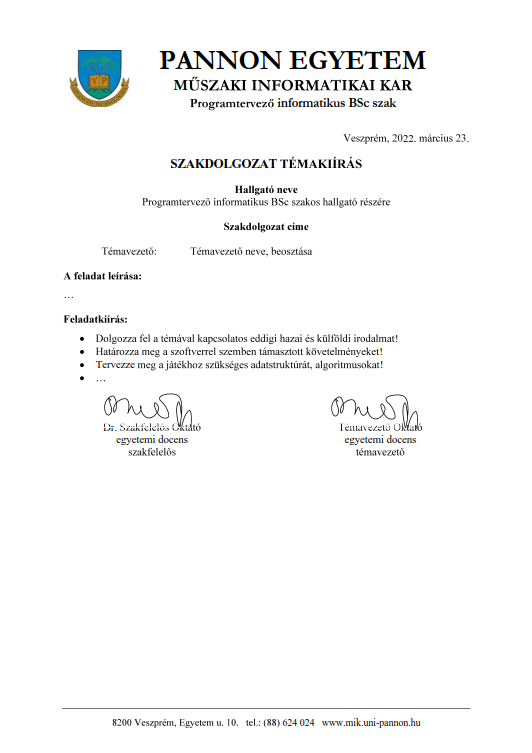 Hallgatói nyilatkozat Alulírott <<hallgató neve>> hallgató kijelentem, hogy a dolgozatot a Pannon Egyetem <<tanszék neve>>én készítettem a <<végzettség>> végzettség megszerzése érdekében.Kijelentem, hogy a dolgozatban lévő érdemi rész saját munkám eredménye, az érdemi részen kívül csak a hivatkozott forrásokat (szakirodalom, eszközök stb.) használtam fel.Tudomásul veszem, hogy a dolgozatban foglalt eredményeket a Pannon Egyetem, valamint a feladatot kiíró szervezeti egység saját céljaira szabadon felhasználhatja.Dátum: Veszprém, [év hónap nap]	<<hallgató neve>>Témavezetői nyilatkozatAlulírott <<témavezető neve>> témavezető kijelentem, hogy a dolgozatot <<hallgató neve>> a Pannon Egyetem <<tanszék neve>>én készítette <<végzettség>> végzettség megszerzése érdekében.Kijelentem, hogy a dolgozat védésre bocsátását engedélyezem.Dátum: Veszprém, [év hónap nap]	<<témavezető neve>>KöszönetnyilvánításA hallgató köszönetet nyilvánít mindazoknak, akiktől (elméleti, gyakorlati, erkölcsi stb.) segítséget kapott.Tartalmi összefoglalóTartalmi összefoglaló magyarul. Az összefoglalónak tartalmaznia kell (rövid, velős és összefüggő megfogalmazásban) a következőket:téma megnevezése, megoldott feladat megfogalmazása, megoldási mód, elért eredmények, kulcsszavak (4-6 darab) terjedelme nem lehet több 1 A4-es oldalnál. Az összefoglalót magyar és angol nyelven kell készíteni. Sorrendben a dolgozat nyelvével megegyező kerül előrébb. A cím Title stílusú, formázása: Times New Roman, nagybetű, 14 pt, félkövér, középre igazított; az összefoglaló Normál stílusú, formázása: Times New Roman, 12 pt, sorkizárt, 1.5-ös sortávolság. Kulcsszavak: [4-6 kulcsszó felsorolása, vesszővel elválasztva]AbstractAbstract in EnglishKeywords: [list 4-6 keywords]JelölésjegyzékFejezetA szöveg normál stílusú: Times New Roman, 12 pt, 1.5-ös sortávolságú, sorkizárt. A változók szövegben dőlt betűvel szerepeljenek. Az új bekezdés első sora behúzással új sorban, nem előzi meg üres sorköz (Normál stílusban beállítva). Címek értelemszerűen számozva, Heading 1: 14 pt, Times New Roman, félkövér, további Heading: 12 pt, félkövér, Times New Roman, minden cím előtt és után a cím stílusában vannak beállítva a sorközök, cím utáni első bekezdés stílusa First paragraph. Általános szabályok:minden műveleti jelet (számtani, halmazelméleti stb.) megelőz és követ egy-egy szóköz minden írásjelet (pont, vessző, kérdőjel, stb,) követ egy szóköz a zárójelek: normál (nem dőlt) Nyelvi ajánlás: magyar ill. angol nyelv szempontjából a Magyar Helyesírási Szabályzat, ill. a megfelelő – brit, amerikai stb. – angol nyelvi szabályzat. Terjedelem: a tartalmi rész legalább 40 oldal, de legfeljebb 60 oldal. Margók: normál (felső, alsó, bal és jobb oldali margók is egyaránt 2,54 cm-esek, a kötésmargó 1 cm.) Oldalszámozás: középre alulra. Fejléc tartalma fejezetenként a fejezetcímek középre rendezve.AlfejezetA tartalmi részt a témavezető és a hallgató közösen határozzák meg, mely a jelölt idézetek nélkül legalább a dolgozat 2/3-a, legalább 40 oldal. Néhány mondatnál hosszabb szövegszerű idézeteket az érdemi részbe berakni NEM szabad. Hosszabb idézetet a mellékletben kell elhelyezni.AlfejezetÁbrák, képletek középre rendezve, feliratozva és számozva kerüljenek a dolgozatba. A felirat Caption stílusú és az ábra alatt foglal helyet.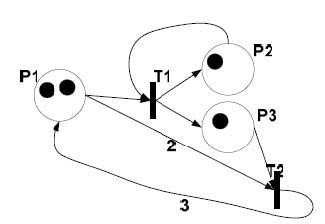 1. ábra: ábrafelirat (ha szükséges, akkor a forrás megjelölésével)AlfejezetA táblázatok középre rendezve, feliratozva és számozva kerüljenek a dolgozatba. A táblázat felirata a táblázat felett helyezkedik el.Táblázaton belül a szöveg függőlegesen középre igazítva. Az adatok vízszintes igazítását az adattartalom határozza meg (decimális értékek esetén javasolt a decimális igazítás).. táblázat megnevezése, ha szükséges hivatkozás a forrásraÚj fejezetÚj alfejezetAz irodalomjegyzék szó Title stílusú. A jegyzék automatikusan generált. Az irodalomjegyzék hivatkozások a szövegben szögletes zárójelben számokkal megadva kerülnek elhelyezésre. Az irodalomjegyzék sorrendjét a szövegbeli említés határozza meg.Az internetcímeket aláhúzás nélkül kell. Internetcímek esetén a weblap utolsó felkeresésének dátumát az url-t követően zárójelben meg kell adni. Az egyenletek sorszámozása az egyenlet alatt, jobbra igazítva, a minta szerint (1).(()InstrukciókTanszékek:Alkalmazott Informatikai Tanszék (Nagykanizsa)Informatikai Rendszerek és Alkalmazásai Tanszék (Zalaegerszeg)Matematika TanszékRendszer- és Számítástudományi TanszékVillamosmérnöki és Információs Rendszerek TanszékSzakok nevei:/ végzettség megnevezéseGazdaságinformatikus BSc - gazdaságinformatikusMérnökinformatikus BSc - mérnökinformatikusProgramtervező informatikus BSc – programtervező informatikusVillamosmérnök BSc - villamosmérnökÜzemmérnök informatikus BProf – üzemmérnök-informatikusMérnökinformatikus MSc – okleveles mérnökinformatikusProgramtervező informatikus MSc – okleveles programtervező informatikusIrodalomjegyzékMellékletekMappaszerkezet+chatbot|   backen.bat|   backend.py|   files.doc|   fixedlinks.json|   ipcheck.py|   linkek.json|   linkfix.py|   log.txt|   sqlwriter.py|   textprocessor.py|   +---backend|   pyvenv.cfg+---lara|   |   entities.py|   |   nlp.py|   |   parser.py|   |   stemmer.py+---static|   +---css|   |       chat.css|   |       |   \---js|           chat.js|           +---templates|       index.html|        [PÉLDA!!! Megjegyzés: A Python csomagkezelője által telepített fájlok, illetve a különböző cache fájlok a fenti listából kimaradtak, mivel ezekkel indokolatlanul és aránytalanul hosszú lenne a fenti felsorolás. A beadott fájlok között azonban a teljesség kedvéért szerepelnek ezek a fájlok is.]Ábrajegyzék1. ábra: ábrafelirat (ha szükséges, akkor a forrás megjelölésével) [1]	1Táblázatjegyzék1. táblázat (forrás megjelölésével) [2]	1AI:Artificial Intelligence (Mesterséges Intelligencia)GPU:Graphical Processing Unit (Grafikus Processzor / Grafikus Feldolgozó Egység)API:Application Programming Interface (Alkalmazásprogramozási Felület)CPU:Central Processing Unit (Központi Feldolgozó Egység / Processzor)GUI:Graphical User Interface (Grafikus Felhasználói Felület)HCI:Human Computer Interaction (Ember-gép kapcsolat)CIS:Cognitive Information System (Kognitív információs rendszer)Mért adatok Adatok 1. Adatok 2. Adatok 3. 1,5 2,1 1,8 [1] T. De Smedt and W. Daelemans, “Pattern for python.,” The Journal of Machine Learning Research, vol. 13, no. 1, pp. 2063-2067, 2012. [2] „Záróvizsga információk,” [Online]. Available: https://mik.uni-pannon.hu/index.php/hu/oktatas/zarovizsga.html. [Hozzáférés dátuma: 04 03 2022].[3] D. J. Wetherall és A. S. Tanenbaum, Computer networks, Pearson Education, 2013. 